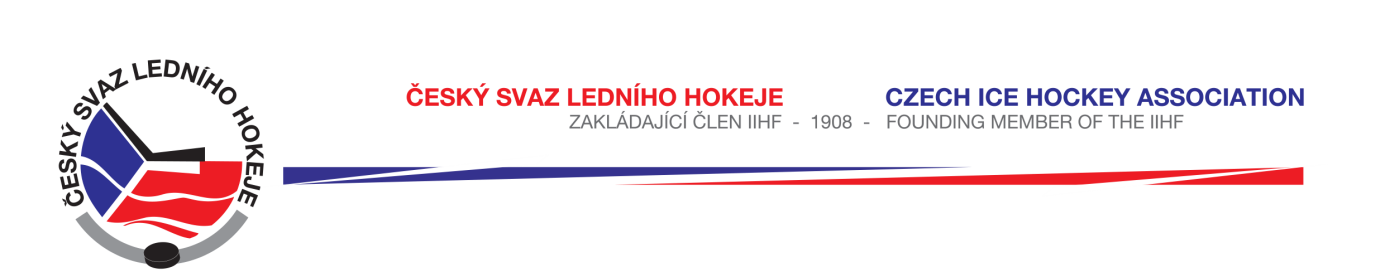 	 Královéhradecký KVV ČSLHZápis č. 4/2017-2018Ze zasedání DK – dne 28. 11. 2017 v Hradci KrálovéPřítomni:  Mgr. O. Votroubek, L. Kittner, R. HorynaSekretariát: L. BalášováDK na základě zápisu STK č. 9 ze dne 9. 11. 2017 projednala okolnosti odloženého utkání KSM č. H0510 Semechnice – Skuteč. Utkání bylo odloženo na pozdější termín z důvodu onemocnění hráčů HC Skuteč. STK nepovažovala počet nemocných hráčů za takový, aby nemohlo být utkání sehráno v řádném termínu a předala k posouzení DK. DK přihlédla k faktu, že se oba kluby dohodly na náhradním termínu a konstatuje, že není přesně a jednotně stanoven počet nemocných hráčů v kategorii dospělých, který by opravňoval k odložení utkání. DK doporučuje tuto problematiku projednat na zasedání KVV. DK na základě zápisu STK č. 11 ze dne 23. 11. 2017 projednala vniknutí diváka do prostor hráčský lavic při utkání KLM č. H0045 Náchod – Opočno. Divák vulgárními výrazy  napadal rozhodčího.  DK projednala toto selhání pořadatelské služby a dle Disciplinárního řádu ČSLH s použitím písmene B, odst. 2 a) vyslovuje klubu HC Náchod napomenutí, s tím, že klub sjedná nápravu, aby k podobnému incidentu nedošlo.  Plnění ustanovení SDŘ čl. 524 a Rozpisu soutěží čl. 19 b)stanoveno, poplatek bude stržen z kauce. DK projednala přestupek hráče HCM Jaroměř Vojtěcha Záliše  č. r. 1018552001 v RLSD u. č. H1583 Jaroměř - Poděbrady ze dne 19. 11. 2017, který byl účastníkem šarvátky se soupeřem a obdržel trest ve hře za nesportovní chování. Disciplinární komise projednala tento přestupek dle Disciplinárního řádu ČSLH s použitím písmene A, odst. 5 c) v lehčích případech a trestá hráče zastavením sportovní činnosti na 1 mistrovské utkání, tj. do 26. 11. 2017 včetně. Plnění ustanovení SDŘ čl. 524 a Rozpisu soutěží čl. 19 b) stanoveno, poplatek bude stržen z kauce DK projednala přestupek hráče HC Poděbrady Petra Zámečníka  č. r. 0875931999 v RLSD u. č. H1583 Jaroměř - Poděbrady ze dne 19. 11. 2017, který byl účastníkem šarvátky se soupeřem a obdržel trest ve hře za nesportovní chování. Disciplinární komise projednala tento přestupek dle Disciplinárního řádu ČSLH s použitím písmene A, odst. 5 c) v lehčích případech a trestá hráče zastavením sportovní činnosti na 1 mistrovské utkání. Vzhledem k obdržení počtu VT v soutěži se zastavuje hráči sportovní činnost do 10. 12. 2017 včetně. Plnění ustanovení SDŘ čl. 524 a Rozpisu soutěží čl. 19 b) stanoveno, klub uhradí poplatek na účet KvH KVV ČSLH.Zapsala: Lucie Balášová